Participant Guide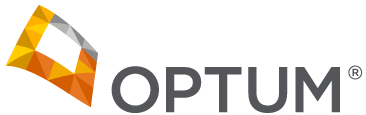 Interconnected Systems Framework (ISF):Connecting the Dots of School Mental HealthSection 3: The Interconnected Systems Framework (ISF): Interconnecting School Mental Health and Positive Behavioral Interventions and Supports (PBIS)In Regards to Providing Mental Health Services in Schools…What do you already know?What do you want to know?What are you excited about?What are your fears/reservations?If you were to provide mental health supports within a school that is implementing PBIS, how might you play a role in the implementation process of Tier 1 supports?If you were to provide mental health supports within a school that is implementing PBIS, how might you play a role in the implementation process of Tier 2 supports?If you were to provide mental health supports within a school that is implementing PBIS, how might you play a role in the implementation process of Tier 3 supports?Knowing schools can’t do it alone, who else needs to be involved to foster student well-being, healthy behaviors, and to prevent mental health issues?Brainstorm possible limitations for supporting the mental health needs of all students. Brainstorm possible limitations for supporting the mental health needs of all students. Limitations of PBIS?Limitations of School Mental Health Supports?In relation to this Idaho data, where are you now?In relation to this Idaho data, where are you now?In relation to this Idaho data, where are you now?Something I’m questioning…Something that surprised me…Something I’ve learned that I’d like to share…Foundational Elements of the Interconnected Systems FrameworkFoundational Elements of the Interconnected Systems FrameworkElementDescriptionA Single System of DeliveryAll Students Need Access to Mental Health SupportAccess is NOT Enough: Student Impact Defines SuccessCore Features of MTSSReflecting on Virtual Learning Module #3: PBIS and ISFReflecting on Virtual Learning Module #3: PBIS and ISFReflecting on Virtual Learning Module #3: PBIS and ISFA major takeaway is…Something I’m questioning…I plan to utilize this information by (action item) …